РОССИЙСКАЯ ФЕДЕРАЦИЯ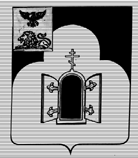 БЕЛГОРОДСКАЯ ОБЛАСТЬМУНИЦИПАЛЬНЫЙ РАЙОН «ЧЕРНЯНСКИЙ РАЙОН»МУНИЦИПАЛЬНЫЙ СОВЕТ ЧЕРНЯНСКОГО РАЙОНА                                   Пятнадцатая                                     сессия третьего созываР Е Ш Е Н И Е18 декабря 2019 г.                                                                                           № 173 О Порядке принятия решения о применении к лицу, замещающему муниципальную должность в Муниципальном совете Чернянского района, мер ответственности в связи с представлением недостоверных или неполных сведений о доходах и имуществеВ соответствии с Федеральным законом от 25.12.2008 г. № 273-ФЗ       «О противодействии коррупции», Федеральным законом от 06.10.2003 г.                         № 131-ФЗ «Об общих принципах организации местного самоуправления в Российской Федерации», законом Белгородской области от 09.11.2017 г.                 № 202 «О порядке представления гражданами, претендующими на замещение должности главы местной администрации по контракту, муниципальной должности, лицами, замещающими указанные должности, сведений о доходах, расходах, об имуществе и обязательствах имущественного характера, проведения проверки достоверности и полноты указанных сведений», Уставом муниципального района «Чернянский район» Белгородской области, решением Муниципального совета Чернянского района от 11.03.2016 г. № 275 «Об утверждении перечня муниципальных должностей муниципального района «Чернянский район» Белгородской области»  Муниципальный совет Чернянского районарешил:1. Утвердить Порядок принятия решения о применении к лицу, замещающему муниципальную должность в Муниципальном совете Чернянского района, мер ответственности в связи с представлением недостоверных или неполных сведений о доходах и имуществе  (приложение).2. Разместить настоящее решение в сети Интернет на официальном сайте органов местного самоуправления Чернянского района (раздел «Муниципальный совет» (адрес сайта: http://www.admchern.ru)) и в сетевом издании «Приосколье 31» (раздел «Официальные документы» (адрес сайта:  http://www.GAZETA-PRIOSKOLYE.RU)).	3.  Ввести в действие настоящее решение со дня его официального опубликования.4. Контроль выполнения настоящего решения возложить на постоянную комиссию Муниципального совета Чернянского района по законности, нормативной и правовой деятельности, вопросам местного самоуправления. Председатель Муниципального совета Чернянского района                                                                               М.В. ЧубПриложениек решению Муниципального совета Чернянского районаот 18.12.2019 г. № 173Порядок                                                                                                                     принятия решения о применении к лицу, замещающему муниципальную должность в Муниципальном совете Чернянского района, мер ответственности в связи с представлением недостоверных или неполных сведений о доходах и имуществе		1. Настоящим Порядком принятия решения о применении к лицу, замещающему муниципальную должность в Муниципальном совете Чернянского района, мер ответственности в связи с представлением недостоверных или неполных сведений о доходах и имуществе  (далее – Порядок) определяется порядок принятия решения о применении к председателю, заместителю председателя, члену Муниципального совета Чернянского района (далее также – должностное лицо), представившему недостоверные или неполные сведения о своих доходах, расходах, об имуществе и обязательствах имущественного характера, а также сведения о доходах, расходах, об имуществе и обязательствах имущественного характера своих супруги (супруга) и несовершеннолетних детей, если искажение этих сведений является несущественным, мер ответственности.		2. К должностному лицу, представившему недостоверные или неполные сведения о своих доходах, расходах, об имуществе и обязательствах имущественного характера, а также сведения о доходах, расходах, об имуществе и обязательствах имущественного характера своих супруги (супруга) и несовершеннолетних детей, если искажение этих сведений является несущественным, могут быть применены  меры ответственности, предусмотренные частью 7.3-1 статьи 40 Федерального закона от 06.10.2003 г. № 131-ФЗ «Об общих принципах организации местного самоуправления в Российской Федерации»:1) предупреждение;2)    освобождение   от  должности  с лишением права  занимать  муниципальные должности в Муниципальном совете до  прекращения  соответствующего срока полномочий действующего созыва (состава) Муниципального совета;3) освобождение от осуществления полномочий на постоянной основе с лишением права осуществлять полномочия на постоянной основе до прекращения срока его полномочий;4)  запрет замещать муниципальные должности в Муниципальном совете до  прекращения  соответствующего срока полномочий действующего созыва (состава) Муниципального совета;5)  запрет  исполнять  полномочия  на постоянной основе до прекращения срока полномочий соответствующего должностного лица.3. Решение Муниципального совета Чернянского района (далее – Муниципальный совет) о применении мер юридической ответственности, приведенных в части 2 настоящего Порядка (далее - меры юридической ответственности), к должностному лицу принимается не позднее чем через два месяца со дня появления основания для применения мер юридической ответственности.Днем появления основания для применения мер юридической ответственности является день поступления в Муниципальный совет обращения Губернатора Белгородской области с заявлением о применении мер юридической ответственности к должностному лицу.4. Предложение с мотивированным обоснованием о применении конкретной меры ответственности к должностному лицу выносится на рассмотрение Муниципального совета постоянной комиссией Муниципального совета по законности, нормативной и правовой деятельности, вопросам местного самоуправления, не позднее чем за 7 дней до проведения заседания Муниципального совета, на которое выносится вопрос принятия решения о применении  к должностному лицу мер юридической ответственности.5. Должностное лицо, в отношении которого на заседании Муниципального совета планируется рассмотреть вопрос о применении мер юридической ответственности, не позднее чем за 7 дней до проведения заседания Муниципального совета уведомляется посредством электронной почты, средств факсимильной связи и (или) в письменной форме на бумажном носителе о дате, месте и времени начала проведения соответствующего заседания. Указанное уведомление доводится до должного лица также в устной форме.6. Должностному лицу, в отношении которого на заседании Муниципального совета рассматривается вопрос о применении мер юридической ответственности, предоставляется слово для дачи  объяснений по поводу обстоятельств, выдвигаемых в качестве основания для применения мер юридической ответственности. Указанное должностное лицо вправе также в письменном виде изложить свои объяснения или особое мнение по указанному вопросу до проведения заседания.7. В принятом Муниципальным советом решении о применении мер юридической ответственности в обязательном порядке излагаются обстоятельства, обосновывающие применение конкретной меры юридической ответственности, в том числе:приводятся пояснения по сложившейся ситуации должностного лица,кратко описывается характер совершенного  должностным лицом коррупционного правонарушения, его тяжесть, приводятся обстоятельства, при которых совершено коррупционное правонарушение,описываются особенности личности правонарушителя,приводится информация о предшествующих результатах исполнения должностным лицом своих должностных обязанностей (полномочий), соблюдении должностным лицом других ограничений, запретов и обязанностей, установленных в целях противодействия коррупции.8. Решение о применении мер юридической ответственности к должностному лицу принимается Муниципальным советом большинством голосов от установленной численности его членов тайным голосованием в общем порядке, предусмотренном Уставом муниципального района «Чернянский район» Белгородской области и Регламентом Муниципального совета для принятия решений. Должностное лицо, в отношении которого рассматривается вопрос о применении мер  юридической ответственности, заявляет до начала голосования о самоотводе. Самоотвод  удовлетворяется без голосования.9. Решение о применении мер юридической ответственности к должностному лицу подписывается председателем Муниципального совета либо лицом, исполняющим его обязанности в соответствии с Уставом муниципального района «Чернянский район» Белгородской области и Регламентом Муниципального совета.В случае принятия решения о применении мер юридической ответственности к председателю Муниципального совета данное решение подписывается заместителем председателя либо членом Муниципального совета, председательствующим на заседании в порядке, предусмотренном Уставом муниципального района «Чернянский район» Белгородской области и Регламентом Муниципального совета для проведения сессий Муниципального совета в случае временного отсутствия председателя Муниципального совета.10. Копия решения о применении мер юридической ответственности к должностному лицу в течение 5 рабочих дней со дня его принятия вручается под расписку лицу, в отношении которого принято указанное решение, а также направляется в орган Белгородской области по профилактике коррупционных и иных правонарушений.__________